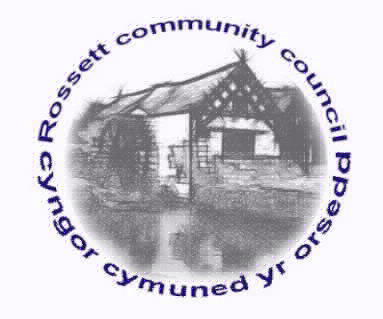 Rossett Community CouncilMeeting on Wednesday 18th May 2022MINUTES
Declarations of InterestMembers were reminded that they should declare the existence and nature of any personal and or prejudicial interest in the business of this meetingPresent: Councillors: Cllr A Parrington, (Chair), Cllr H Jones, Cllr R Shepherd, Cllr P Roberts, Cllr L Todd, Cllr M Woods, Cllr L Rowland, Cllr N Roberts, Cllr M Gledhill, Cllr A Steven and Cllr S Hopper.Other: Members of the public.Cllr Parrington started by sending best wishes to Cllr H Maurice-Jones for her operation today and wished her a speedy recovery. He also thanked Wendy Pace for helping and supporting the new Clerk, Joni Rusling through the handover period. 1.	Apologies for absence:  Cllr H Maurice-Jones and James Steven (Youth Representative)2.	Approval of the Minutes of 20th April 2022.- No issues raised3.	Crime ReportMarch		11Violence & Sexual Offences	2Anti-Social Behaviour	3Vehicle Crime	2Drugs		1Burglary		1Other Crime	2PSCO’s Tim(4402) and Georgia(4427) attended in place of PSCO Davies this evening. They brought forward a couple of issues from the crime report such as the vehicle crime and previous drug crimes.They asked if there were any concerns from the council to be taken back to fellow PCSO’s. Cllr Jones mentioned about the speeding at The Griffin Pub area and also Chester Road’s 20mph limit not being stuck to. Cllr Steven highlighted the situation of youths on Manor Lane.Cllr Todd brought forward that there had been lots of youths congregating by the Cadet Hut and a previous broken door handle. PCSO Tim acknowledged they had been keeping an eye on this and will look into working with Cadets to put in place a wildlife camera as there is currently no CCTV which he said makes it difficult to monitor.Cllr P.Roberts asked if there was any more specific information on what the 2 ‘Other Crimes’ were in this meetings Crime Report. PCSO’s advised they would look in to those. Following last month’s Crime Report, Cllr Parrington revisited the drugs issues and encouraged that between all the local pubs working together to ban the individuals, the issues had drifted off a little. Cllr Parrington asked the two PCSO’s to keep a particular eye out of the underpass.4. Appointment of Officersi) CHAIR Cllr Parrington (Nominated by Cllr Woods, Seconded by Cllr Rowland)Cllr Parrington then asked that councillors please try to take on at least one of the following roles to create fairness. There was a mention of possibly having to co-opt other members in to which Cllr Parrington agreed.ii) VICE CHAIR Cllr Gledhill (Nominated by Cllr N Roberts, Seconded by Cllr Parrington)iii) FLOODS PARTNERSHIP Cllr Steven (Nominated themselves, Seconded by Cllr Parrington)Here it was brought up that to be on a committee you do not need to be a Councillor, but the Chair for each committee must be. Cllr Steven will talk to previous Flood warden to enquire if they wish to be part of the next committee. Cllr Parrington will assist with this committee until others are co-opted in. Jean Fortune agreed to stay on as a Flood Warden, to which Cllr Parrington thanked her. iv) RECREATION GROUNDS COMMITTEE Cllr Rowland (Nominated by Cllr Parrington, seconded by Cllr Woods) Cllrs Parrington, N Roberts, A Steven, Woods, Gledhill and Maurice-Jones to all stay on committee too.v) FINANCE COMMITTEE Cllr Woods (Nominated by Cllr Parrington, seconded by Cllr Rowland) Cllrs Hopper and Shepherd to join committee. Cllr Woods insisted they needed one more ideally so Cllr Parrington will step in for now.vi) STAFFING COMMITTEE Cllr Hopper (Nominated by Cllr P Roberts, seconded by Cllr Parrington) Cllrs Woods and Todd to also join. vii)  PLANNING COMMITTEE Cllr Parrington (Nominated themselves to fill the space for now, seconded by Cllr P Roberts) Cllrs P Roberts and H Maurice-Jones to be on this committee.viii) WREXHAM TOWN &COMMUNITIES FORUM Cllr P Roberts (Nominated themselves, seconded by Cllr Parrington.ix) ONE VOICE WALES REPRESENTATIVE Cllr Gledhill was asked; Cllr H Maurice-Jones will act as stand in when needed. x) ST PETERS SCHOOL GOVERNOR Cllr Todd (Nominated themselves, Seconded by Cllr Parrington) 5.	Representation's from General PublicTwo matters brought to the meeting through W. Pace from members of the general public. The first was asking who is taking the lead on what within the area with the two Wrexham Councillors recently voted. Cllr Jones confirmed both himself and Cllr Shepherd would be working together on all issues. The second point was the matter of the Chemist in Rossett not being opened up properly yet and that people are still worries about having to talk about their personal issues on the main road. Cllr Jones that unfortunately this is a Health board issue and that the chemist is contracted to them. 6.	Matters ArisingHwb Yr Orsedd – It was advised that the project is still waiting on planning permission. The only issue is a lack of parking – and the application is unable to be supported with no parking. There was mention of a few spaces at the front, which there should be no reason for these not to be accepted. It would even be possible to move the Hwb footprint back up to 2 metres to create some parking space there too. The conclusion was that it would have to back to the architects to relook at, but this would be a cost of a day’s work for them. It was put to the councilors. There was support from the councilors that this would be a good idea and that we may be able to get a percentage back in funding for this.  Traffic Order – Again, this issue will not be progressed until after the result of the planning application for the Hwb. Cllr Jones did mention he’d had a recent meeting where there was plans made to extend some of the double yellow lines back at the Chester Road Junction, the area round the bend (Holt Rd/The Green) and Harwoods Lane. The Co-op junction is being taken up with Head of Environment as a matter of urgency. Cllr Jones said there is no easy solution but Highway Designs need to look at it again.Community Speed Watch – The Clerk mentioned about putting out posters and advertising for volunteers for the Speed Watch Project but nobody has come forward as of yet. The Clerk will advertise on the website and social platforms as well. It was suggested that we approach other areas to help with it too, e.g. Gresford/Holt. Cllr Jones is still happy to help with the project when it starts. Cllr Gledhill suggested reaching out to those people who made comments on Facebook about it being a good idea to ask if they would want to help.7.	Matters to be discussedi) Cllr Parrington informed after the elections all seats in Burton were filled but 2 seats left in Allington. These needed to be advertised and filled. Action – The Clerk to sort advertising  Cllr Parrington did thank them last time but reiterated his thanks to all those that had stepped down for their hard work and support during the last term 8.	ReportsCounty Councillor Jones’ ReportCllr Jones reported that he had a project in place that had been tracking vehicle speeds at Darland Lane. There was monitoring equipment put into someone’s house and they were keeping an eye on this. He also mentioned there were ongoing discussions with regards to the Harwoods Lane development and the work was still continuing.Cllr Shepherd has been working closely with Cllr Jones since the election and is learning the ropes.Cllr Gledhill just mentioned for Cllr Jones information that the debris at The Weir was still there. Clerk's ReportThe Clerk had previously distributed her report for Councillor's information.  Cllr Rowland reported that she had been to all three parks recently and they were all looking good. There was an issue brought up about the grass cutting which the Clerk had contacted the contractors about where it looked like they had only done half the job and forgotten to strim the edges. The Clerk had spoken to contractors who had to leave for unforeseen reasons and would be back to finish off over the next few days. Cllr Rowland also mentioned that the same thing looks like it has happened at Greenfields. Cllr Parrington suggested that we need to monitor this closely. Action – The Clerk to contact contractors again about this Cllr Rowland also briefed the councillors on the final plans for the Jubilee Event. She advised that all the entertainment, stalls, games and catering was booked and that the Cadets were sending 10 volunteers to help run the games and stalls. Cllr Rowlands asked for volunteers to help set up on the morning and hoped that others would be able to come and join in for part of the event, to which there was a good warm response. The Clerk has organised the Temporary Events Notice. Cllr Rowland brought up about the gates not all being self shutting and asked if we could get in contact with AcePlay to sort these. The Clerk will contact them.Cllr Parrington thanked Cllr Rowland and the Events Committee for all their hard work in preparing this event.On a note to all the newly appointed committee members, Cllr Parrington asked if each committee could meet during the next 6-8weeks to assign new roles within them.9.	FinanceCllr Woods summarised the finance documents for April and these were accepted.  Invoices were approved, as follows:Street Warden’s Disbursements				Clerk Disbursements	Petrol				£67.50			Petrol				£28.20				£67.50			Costco Reimbursement		£42.53							(Community Café Grant)							Flasks 				£49.90							Time Capsule			£40.99							Jubilee Event – Crowns		£15.99							Jubilee Event – Game		£5.99							Wickes-Shed/fence treatment	£16.00											£171.40Park Warden Disbursements				Petrol				£0.00			Community Agent Disbursements					£0.00			Petrol				£22.95							Cards				£10.00											£32.95				Cllr Woods reported that finances were good and that he was aware there were some costs coming in to us. The Clerk raised here that we still haven’t had a bill from Scottish Power for the street lightning (second month) so Cllr Woods acknowledged we may need to look at other options for this depending on the future prices. 	Cllr Woods requested the return details from the internal audit which the Clerk will send over to the finance committee. This will help to approve all points for the Annual Governance Statement. This matter will be held over until all internal actions have been addressed.Cllr Parrington met with the head of the Horticultural Society and suggested merging to produce a festival of Rossett. They would like to pay for a tree in the park which Cllr Parrington will bring forward to the Parks Committee. They would build a sub-committee to plan ahead. He also suggested spending approx. £300 on a mass canopy of bulb planting around areas such as Burton, Trevalyn, Chester Road. This was agreed with all Community Councillors. 10.	Planning ApplicationsP/2022/0382 –14 Trevalyn Way – Insertion of window in side elevation (in retrospect)- No objections.P/2022/0415 – 1 Rossett Road Cottages – Two storey side and rear extension – No objections.P/2022/0231 – Outline Application (All Matters Reserved) for up to 7 dwellings land at Mill Brook Close, Lavister – Cllr Parrington raised issue that these will encroach on and mean loss of the green barrier land. Objection on the grounds of previous flood risk.P/2022/00298 – Sandford Barn, Trevalyn Farm, Darland Lane, Rossett (Revised Plans) – No Objections.11.	Other Items brought to the Council’s AttentionThe Clerk brought forward from Cllr H Maurice-Jones that she had been liaising with D Willis where last year a row was left in the field in Burton behind Rosemary Lane for the public walk through. This year the contractor has sown the land with no walkway. Operation Hoe-a-row is in place to remove a row so that the public are able to use again. Volunteers were asked for to help. Cllr Parrington offered and highlighted getting it done quickly. Cllr Todd addressed the issue of so much litter being left after the bin men have been to collect on rubbish days. Cllr Jones informed her to email him directly to look into this. Cllr Parrington gave his sincere thanks to Miss W Pace on her services again as Clerk. He mentioned how engaged she has always been with the village and for her continued work above and beyond her hours, in the community café and how warmly she is known with the residence of the village. Date of the next meeting Wednesday 15th June 2022.Signed as a true record:_________________________________	_________________________Chairman						Date            PayeeHewlett PackardZoomScottish PowerGroundforceMs Ceri PeacockF. Morrey & SonRossett Village HallOne Voice WalesJDH Business Services LtdPurposeInstant InkMonthly chargeToilet Block ElectricityWildflowers in BurtonRepair to light on Burton Hall RoadPrunnus SargentRoom Rental AprilNew Clerk Training Course2021/22 Internal AuditSum £10.4914.3998.40828.0099.9950.0020.2535.00502.20Chq. No.Debit CardDebit CardOn-lineOn-lineOn-lineOn-lineOn-lineOn-lineOn-lineMs H Maurice-JonesVillage Planting696.36On-lineGallaghersCame and Company Insurance1825.52On-lineMr C HughesStreet warden’s salary and disbursements852.01On-lineMr R JenkinsPark Warden salary and Disbursements391.72On-lineMiss W PaceMiss A PickardMrs J RuslingHMRCClerk's salary and disbursementsCommunity Agent's salary and disbursementsClerk's salary and disbursementsEmployers Tax1,150.85714.47911.65626.25On-lineOn-lineOn-lineOn-line